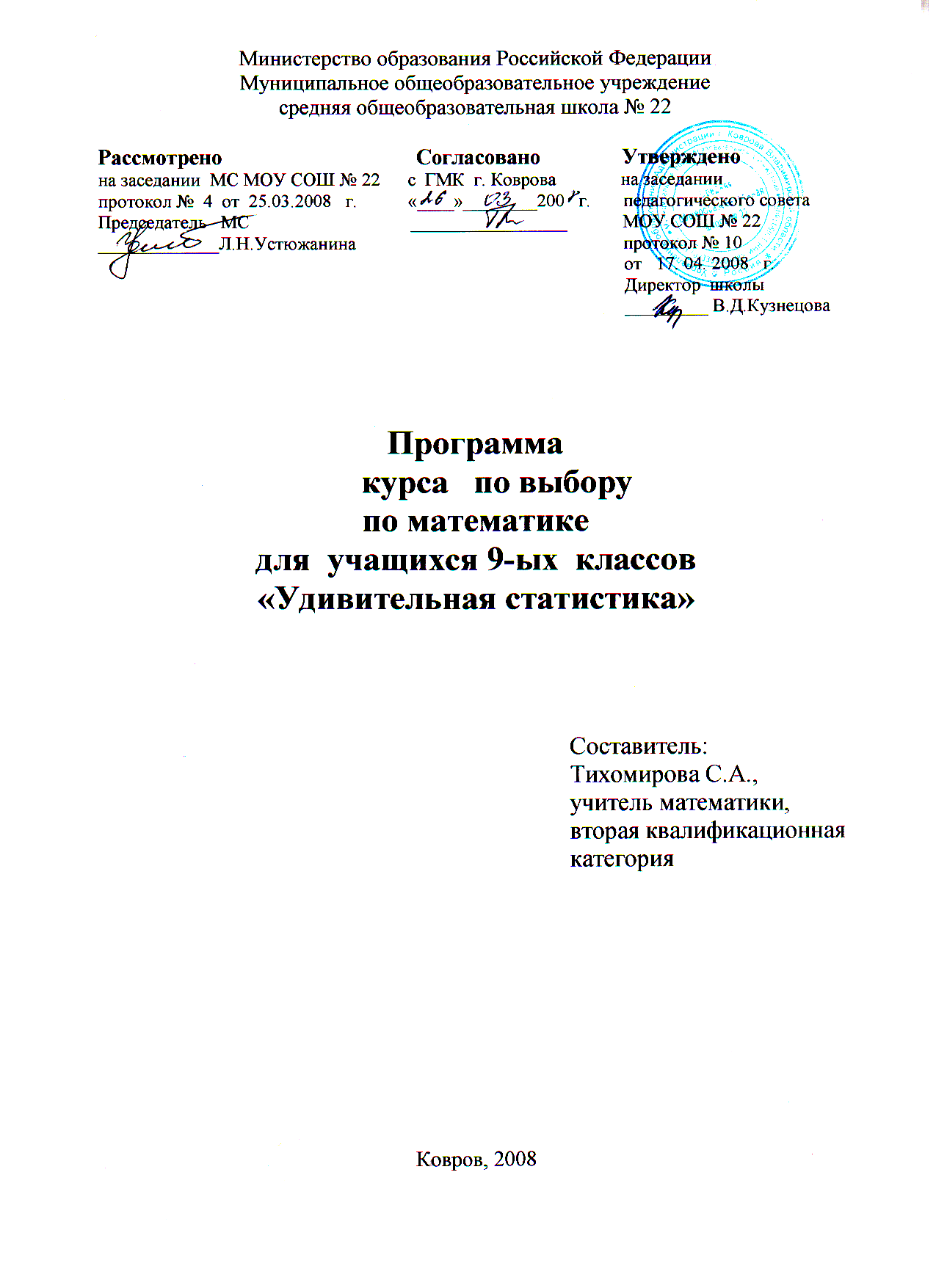 Пояснительная записка.     Курс «Удивительная статистика» предлагает к изучению элементы статистики, комбинаторики и теории вероятностей и призван обеспечить для учащихся повышенный уровень обучения.     В настоящее время закончилась подготовка  и уже прошли практические мероприятия по включению в школьный курс математики новой содержательной линии - «Элементы статистики, комбинаторики и теории вероятностей». Изучение нового материала в соответствии с образовательными стандартами основного общего образования по математике стало обязательным. Но в школьном курсе алгебры 7-9 классов на новую тему выделено небольшое количество часов (в 7-ом классе - 4часа, в 8-ом классе - 5часов, в 9 -ом классе - 11часов), что не обеспечивает полного понимания основ статистики, комбинаторики и теории вероятностей.     Цель курса – знакомство с основными методами и моделями статистики, комбинаторики и теории вероятностей, интеллектуальное развитие учащихся, формирование новых качеств мышления (таких как разбиение, соединение, вычленение и т.д.), характерных для математической деятельности.     Задачи курса:- формирование представлений об идеях и методах статистики, комбинаторики и теории вероятностей;- овладение математическими знаниями по данной тематике для применения в практической деятельности и для продолжения образования;- обучение основным алгоритмам построения и анализа моделей в различных науках: биологии, экологии, химии и  во многих других.     Курс включает материал, содержащийся в базовой программе, но более углубленный и с опорой на выполнение большого количества задач, лабораторных и практических работ по данной тематике.     В курсе используются различные наглядные пособия: таблицы, схемы, диаграммы, что способствует более легкому усвоению материала. Выполнение практических и лабораторных работ приводит учащихся к пониманию практической направленности курса, а самостоятельная работа с литературой способствует их творческому развитию и расширению кругозора.     Программа содержит три раздела, что способствует структуре новой содержательной линии в школьном курсе математики.     Ожидаемые результаты:- овладение методами решения комбинаторных задач, задач по статистике и теории вероятностей;- сформированность системного подхода к решению предлагаемых задач и более широкого взгляда на вопросы статистики, комбинаторики и теории вероятностей;- подготовка учащихся к итоговой аттестации в форме ГИА по вероятностно-статистической линии.Курс рассчитан на 17 часов, предназначен  учащимся 9 класса.Содержание курсаЛитератураВиленкин В.Я. Комбинаторика М.: Наука,1969Колягин Ю.М. Алгебра и начала математического анализа. 11класс М.: Просвещение, 2007Кук Д. Компьютерная математика М.: Наука,1990Студенецкая В.Н. Решение задач по статистике, комбинаторике и теории вероятностей. 7-9классы Волгоград: Учитель,2006Фаддев В.И., Никулин М.С., Соколовский И.Ф. Элементы высшей математики для школьников М.: Наука,1987СмирновН.В., Дунин –Барковский И.В. Курс теории вероятностей и математической статистики М.: Наука, 1969Антипов Н.Н., Виленкин Н.Я., Ивашев-Мусатов О.С., Мордкович А.Г. Избранные вопросы математики. Факультативный курс М.: Просвещение, 1979Гельфанд М.Б., ПавловичВ.С. Внеклассная работа по математике М.: Просвещение,1965КалнинР.А. Алгебра и элементарные функции М.: Наука,1966№Название темыКоличество часовЭлементы  статистики51Предмет статистики. Основная задача и основной метод статистики12Формы представления статистической информации23Числовые характеристики статистических рядов2Элементы  комбинаторики74Выбор без повторений и с повторениями. Типы составляемых комбинаций15Перестановки16Сочетания17Размещения18Основные правила комбинаторики19Некоторые приемы, используемые при решении комбинаторных задач2Элементы теории вероятностей510Предмет теории вероятностей. Понятие вероятности и его интерпретации111Статистический эксперимент. Исходы и события статистического эксперимента112Классическое, статистическое и геометрическое определения вероятности113Типы случайных событий. Теоремы о вероятностях114Случайные величины и их распределения1Всего17